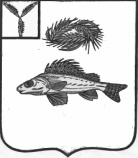 СОВЕТНОВОСЕЛЬСКОГО МУНИЦИПАЛЬНОГО ОБРАЗОВАНИЯЕРШОВСКОГО РАЙОНА	САРАТОВСКОЙ ОБЛАСТИРЕШЕНИЕот 30.05.2016 года								          № 62-116О внесение изменений и дополнений в решение  Совета Новосельского муниципального образования от 21.03.2014 г. № 16-37 «Об утверждении Плана мероприятий по реализации антикоррупционнойполитики администрации  Новосельского муниципального образования на 2014 - 2016 годы»            Руководствуясь Уставом Новосельского  муниципального образования Ершовского района Саратовской области, Указом Президента Российской Федерации от 01.04.2016 г. № 147 «О Национальном плане противодействия коррупции на 2016-2017 годы»,  Совет  Новосельского муниципального образования РЕШИЛ:	1. Внести в приложение к решению Совета  Новосельского  МО от 21.03.2014 г.  № 16-37  «Об утверждении Плана мероприятий по реализации антикоррупционной политики администрации Новосельского муниципального образования на 2014 - 2016 годы» следующие изменения и дополнения:1.1. Изложить в новой редакции следующие позиции плана мероприятий по реализации антикоррупционной политики администрации Новосельского муниципального образования на 2014-2016 г.г.:1.2. Дополнить План мероприятий по реализации антикоррупционной политики администрации Новосельского МО на 2014-2016 г.г.  новыми позициями следующего содержания:2. Обнародовать настоящее решение в установленных местах и разместить на официальном сайте администрации Новосельского муниципального образования Ершовского района Саратовской области в сети Интернет.Глава Новосельского муниципального образованияЕршовского района Саратовской области				          Н.А. Закурдаев.№п/пМероприятияСрок выполненияИсполнители1.1Внесение в план мероприятий по реализации антикоррупционной политики администрации Новосельского МО Ершовского района Саратовской области на 2014-2016 годы (далее план администрации) изменений, направленных на продление сроков реализации до 2017 года, приведение в соответствие с нормативными правовыми актами Российской Федерации в сфере противодействия коррупции, а также достижение конкретных результатов в работе по предупреждению коррупции, минимизации и (или) ликвидации последствий коррупционных правонарушений;По мере необходимостиГлава  администрацииМО1.7Рассмотрение на совещании у главы администрации МО хода и результатов выполнения мероприятий антикоррупционной направленности, в том числе:-анализа работы должностных лиц кадровой службы, ответственных за работу по профилактике коррупционных и иных правонарушений в соответствии с планом работы по профилактике коррупционных и иных правонарушений;-обеспечения контроля за применением предусмотренных законодательством мер юридической ответственности в каждом случае несоблюдения запретов, ограничений и требований, установленных в целях противодействия коррупции, в том числе мер по предотвращению и (или) урегулированию конфликта интересов;-состояния работы по приведению в установленные сроки правовых актов администрации МО в соответствие с нормативными правовыми актами Российской Федерации в сфере противодействия коррупции.ежеквартальноГлава администрацииМО2.9Осуществление комплекса  организационных, разъяснительных и иных мер по соблюдению муниципальными служащими ограничений, запретов, требований о предотвращении или урегулировании конфликта интересов, исполнению обязанностей, установленных в целях противодействия коррупции, в том числе ограничений, касающихся получения подарков, недопущению поведения, которое может восприниматься окружающими как обещание или предложение дачи взятки либо как согласие принять взятку или как просьба о даче взятке, включая анкетирование муниципальных служащих для закрепления полученных ими знаний по указанным вопросам ежеквартальноГлава администрацииМО2.10Разработка и проведение мероприятий по формированию у муниципальных служащих отрицательного отношения к коррупции и коррупционным правонарушениям, в том числе связанным с ограничениями при получении подаркаежеквартальноГлава администрацииМО3.3Размещение в установленном порядке на официальном сайте администрации МО проектов разрабатываемых нормативных правовых актов для обеспечения возможности проведения в отношении них независимой антикоррупционной экспертизыПостоянно, по мере разработки проектов нормативных правовых актовГлаваадминистрации МО№п/пМероприятияСрок выполненияИсполнители2.8.1 Разработка с участием общественных объединений, уставной задачей которых является участие в противодействии коррупции, и других институтов гражданского общества комплекса организационных, разъяснительных и иных мер по соблюдению муниципальными служащими запретов, ограничений и требований, установленных в целях противодействия коррупции;По мере необходимостиГлава администрацииМО2.14.1Обеспечение контроля за применением предусмотренных законодательством мер юридической ответственности в каждом случае несоблюдения запретов, ограничений и требований, установленных в целях противодействия коррупции, в том числе мер по предотвращению и (или) урегулированию конфликта интересов, требований, касающихся получения подарков отдельными категориями лиц, выполнения иной оплачиваемой работы, обязанности уведомлять об обращениях в целях склонения к совершению коррупционных правонарушенийПостоянноГлаваадминистрации МО